Об утверждении порядка взаимодействия органовместного самоуправления и муниципальных учрежденийСевероуральского городского округа с организаторамидобровольческой (волонтерской) деятельности,добровольческими (волонтерскими) организациями и отрядамиВ соответствии со статьей 17.3 Федерального закона от 11 августа 1995 года 
№ 135-ФЗ «О благотворительной деятельности и добровольчестве (волонтерство)», Постановлением Правительства Российской Федерации от 28.11.2018 № 1425 
«Об утверждении общих требований к порядку взаимодействия федеральных органов исполнительной власти, органов исполнительной власти субъектов Российской Федерации, органов местного самоуправления, подведомственных им государственных и муниципальных учреждений, иных организаций с организаторами добровольческой (волонтерской) деятельности и добровольческими (волонтерскими) организациями 
и перечня видов деятельности, в отношении которых федеральными органами исполнительной власти, органами исполнительной власти субъектов Российской Федерации, органами местного самоуправления утверждается порядок взаимодействия государственных и муниципальных учреждений с организаторами добровольческой (волонтерской) деятельности, добровольческими (волонтерскими) организациями», Администрация Североуральского городского округаПОСТАНОВЛЯЕТ:1. Утвердить Порядок взаимодействия органов местного самоуправления 
и муниципальных учреждений Североуральского городского округа с организаторами добровольческой (волонтерской) деятельности, добровольческими (волонтерскими) организациями и отрядами (прилагается).2. Контроль за исполнением настоящего постановления возложить 
на исполняющего обязанности Заместителя Главы Администрации Североуральского городского округа Ж.А. Саранчину.3. Опубликовать настоящее постановление в газете «Наше слово» 
и на официальном сайте Администрации Североуральского городского округа.Глава Североуральского городского округа				          В.П. МатюшенкоУТВЕРЖДЕНпостановлением Администрация Североуральского городского округа 
от 16.05.2019 № 503«Об утверждении порядка взаимодействия органов местного самоуправления и муниципальных учреждений Североуральского городского округа с организаторами добровольческой (волонтерской) деятельности, добровольческими (волонтерскими) организациями 
и отрядами»ПОРЯДОКвзаимодействия органов местного самоуправленияи муниципальных учреждений Североуральского городского округа с организаторами добровольческой (волонтерской)деятельности, добровольческими (волонтерскими) организациями и отрядами1. Настоящий Порядок взаимодействия органов местного самоуправления 
и муниципальных учреждений Североуральского городского округа 
с организаторами добровольческой (волонтерской) деятельности, добровольческими (волонтерскими) организациями и отрядами и (далее - Порядок) разработан в соответствии с положениями Гражданского кодекса Российской Федерации, федеральных законов от 06 октября 2003 года № 131-ФЗ «Об общих принципах организации местного самоуправления в Российской Федерации», от 11 августа 1995 года № 135-ФЗ «О благотворительной деятельности и добровольчестве (волонтерстве)», Постановлением Правительства Российской Федерации от 28.11.2018 № 1425 «Об утверждении общих требований к порядку взаимодействия федеральных органов исполнительной власти, органов исполнительной власти субъектов Российской Федерации, органов местного самоуправления, подведомственных им государственных и муниципальных учреждений, иных организаций с организаторами добровольческой (волонтерской) деятельности и добровольческими (волонтерскими) организациями и перечня видов деятельности, в отношении которых федеральными органами исполнительной власти, органами исполнительной власти субъектов Российской Федерации, органами местного самоуправления утверждается порядок взаимодействия государственных и муниципальных учреждений с организаторами добровольческой (волонтерской) деятельности, добровольческими (волонтерскими) организациями».2. Настоящий Порядок устанавливает основы взаимодействия организаторов добровольческой (волонтерской) деятельности, добровольческих (волонтерских) организаций и отрядов с органами местного самоуправления Североуральского городского округа и муниципальными учреждениями Североуральского городского округа, процедуру заключения соглашения 
о взаимодействии и урегулирования разногласий.3. Перечень видов деятельности, в отношении которых применяется настоящий Порядок:1) содействие в оказании медицинской помощи в организациях, оказывающих медицинскую помощь;2) содействие в оказании социальных услуг в стационарной форме социального обслуживания.4. Организатор добровольческой (волонтерской) деятельности, добровольческая (волонтерская) организация и отряды в целях осуществления взаимодействия направляют органам местного самоуправления, муниципальным учреждениям предложение о намерении взаимодействовать в части организации добровольческой деятельности в порядке, установленном пунктом 2 Общих требований к порядку взаимодействия федеральных органов исполнительной власти, органов исполнительной власти субъектов Российской Федерации, органов местного самоуправления, подведомственных им государственных 
и муниципальных учреждений, иных организаций с организаторами добровольческой (волонтерской) деятельности и добровольческими (волонтерскими) организациями, утвержденных постановлением Правительства Российской Федерации от 28.11.2018 № 1425 (далее – Общие требования).5. Предложение о намерении взаимодействовать должно содержать следующую информацию:1) фамилию, имя, отчество (при наличии), если организатором добровольческой деятельности является физическое лицо;2) фамилию, имя, отчество (при наличии) и контакты руководителя организации или ее представителя (телефон, электронная почта, адрес), если организатором добровольческой деятельности является юридическое лицо;3) государственный регистрационный номер, содержащийся в Едином государственном реестре юридических лиц;4) сведения об адресе официального сайта или официальной страницы 
в информационно-телекоммуникационной сети «Интернет» (при наличии);5) идентификационный номер, содержащийся в единой информационной системе в сфере развития добровольчества (волонтерства) (при наличии);6) перечень предлагаемых к осуществлению видов работ (услуг), осуществляемых добровольцами в целях, предусмотренных пунктом 1 статьи 2 Федерального закона от 11 августа 1995 года № 135-ФЗ «О благотворительной деятельности и добровольчестве (волонтерстве)» (далее - Федеральный закон), 
с описанием условий их оказания, в том числе возможных сроков и объемов работ (оказания услуг), уровня подготовки, компетенции, уровня образования 
и профессиональных навыков добровольцев (волонтеров), наличия опыта соответствующей деятельности организатора добровольческой деятельности, добровольческой организации и иных требований, установленных законодательством Российской Федерации.6. Отсутствие в предложении о намерении взаимодействовать обязательных сведений, указанных в пункте 5 настоящего Порядка, влечет отказ в принятии предложения.7. Поступившие в орган местного самоуправления или муниципальное учреждение предложения о намерении взаимодействовать регистрируются не позднее следующего рабочего дня с момента поступления соответствующего предложения.8. Рассмотрение органом местного самоуправления или муниципальным учреждением предложения о намерении взаимодействовать осуществляется 
по резолюции руководителя ответственным работником органа местного самоуправления или муниципального учреждения в срок, не превышающий 
10 рабочих дней со дня регистрации предложения. Срок рассмотрения предложения может быть увеличен на 10 рабочих дней руководителем органа местного самоуправления или муниципального учреждения в случае, если необходимо запросить дополнительную информацию у организатора добровольческой (волонтерской) деятельности, добровольческой (волонтерской) организации.9. По результатам рассмотрения предложения о взаимодействии принимается одно из следующих решений: 1) о принятии предложения;2) об отказе в принятии предложения с указанием причин, послуживших основанием для принятия такого решения.Решение выносится в форме распоряжения (приказа) руководителя органа местного самоуправления или муниципального учреждения.10. О принятом решении орган местного самоуправления 
или муниципальное учреждение информирует организатора добровольческой (волонтерской) деятельности, добровольческую (волонтерскую) организацию почтовым отправлением с описью вложения или в форме электронного документа через информационно-телекоммуникационную сеть «Интернет» в соответствии 
со способом направления предложения в срок, не превышающий 7 рабочих дней со дня истечения срока рассмотрения предложения. В случае принятия предложения орган местного самоуправления 
или муниципальное учреждение информируют организатора добровольческой деятельности, добровольческую организацию об условиях осуществления добровольческой деятельности, указанных в пункте 5 Общих требований.11. Взаимодействие органов местного самоуправления, муниципальных учреждений с организатором добровольческой (волонтерской) деятельности, добровольческой (волонтерской) организацией осуществляется на основании соглашения о взаимодействии (далее - соглашение) за исключением случаев, определенных сторонами.12. В случае принятия органом местного самоуправления 
или муниципальным учреждением решения об одобрении предложения 
о взаимодействии одновременно с копией распоряжения (приказа), предусмотренного пунктом 10 настоящего Порядка, организатору добровольческой (волонтерской) деятельности, добровольческой (волонтерской) организации направляется проект соглашения о взаимодействии, который должен содержать условия, предусмотренные пунктом 8 Общих требований.13. Вместе с направлением проекта соглашения организатору добровольческой (волонтерской) деятельности, добровольческой (волонтерской) организации разъясняется право направить в орган местного самоуправления 
или муниципальное учреждение протокол разногласий относительно содержания проекта соглашения не позднее 5 рабочих дней с момента получения проекта. 
При не поступлении в указанный срок в орган местного самоуправления 
или муниципальное учреждение протокола разногласий, проект соглашения считается согласованным.14. В случае поступления в орган местного самоуправления 
или муниципальное учреждение протокола разногласий данными органом 
или учреждением принимаются все возможные меры к скорейшему урегулированию возникших разногласий, для чего организуются встречи 
и переговоры с организатором добровольческой (волонтерской) деятельности, представителем добровольческой (волонтерской) организации при участии Совета по развитию добровольчества в Североуральском городском округе 
(при необходимости), вносятся согласованные изменения в проект соглашения.15. При заключении соглашения между муниципальным учреждением 
и добровольческой (волонтерской) организацией учреждение обязано назначить сотрудника, ответственного за взаимодействие с добровольцами (волонтерами) 
и представителями организатора добровольческой деятельности. 16. Соглашение заключается в форме отдельного документа, который подписывается от лица органа местного самоуправления или муниципального учреждения их руководителем. Для подписания соглашения организатор добровольческой (волонтерской) деятельности, представитель добровольческой (волонтерской) организации приглашается в орган местного самоуправления, муниципальное учреждение. Соглашение изготавливается и подписывается в двух экземплярах, имеющих равную юридическую силу, один из которых остается 
в органе местного самоуправления или муниципальном учреждении, а другой передается организатору добровольческой (волонтерской) деятельности, добровольческой (волонтерской) организации.17. Соглашение должно быть подписано не позднее 14 рабочих дней со дня получения организатором добровольческой (волонтерской) деятельности, добровольческой (волонтерской) организацией решения об одобрении предложения о взаимодействии.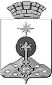 АДМИНИСТРАЦИЯ СЕВЕРОУРАЛЬСКОГО ГОРОДСКОГО ОКРУГА ПОСТАНОВЛЕНИЕАДМИНИСТРАЦИЯ СЕВЕРОУРАЛЬСКОГО ГОРОДСКОГО ОКРУГА ПОСТАНОВЛЕНИЕ16.05.2019                                                                                                         № 503                                                                                                        № 503г. Североуральскг. Североуральск